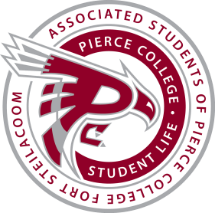 Student Government MeetingDATE: november 29, 2018TIMe: 1:00 p.m.Location: Student life lobbyMeeting Agenda -----END OF NEW BUSINESS-----MinutesMeeting called byASPCFS President: Raymond PowerType of meetingStudent Government General AssemblyChairpersonASPCFS President: Raymond PowerAdvisorStudent Life Coordinator: Cameron CoxNote takerAdministrative Senator: Connor FredericksTimekeeperAdministrative Senator: Connor FredericksAttendeesPresident Caleb Bromley, Vice-President Caleb Bromley, Administrative Senator Connor Fredericks, Clubs and Organization Senator Halle Walker, Legislative Senator Derrick Brigge, Student and Cultural Affairs Senator Charles Cho, Engagement Senator Nick PecacheCall to orderRaymond PowerPledge of allegiance Raymond powerRoll callRoll callConnor FredericksChecklist Raymond Power  | Raymond Power  | Connor Fredericks  | Halle Walker  | Charles Cho  | Nick Pecache  | Raymond Power  | Raymond Power  | Connor Fredericks  | Halle Walker  | Charles Cho  | Nick Pecache  | Raymond Power  | Raymond Power  | Connor Fredericks  | Halle Walker  | Charles Cho  | Nick Pecache  |Establishment of QuorumConnor FredericksDiscussionThe Chair and six councilmembers were present. Conclusions*Quorum established*Changes to the AgendaChanges to the AgendaRaymond POwerRaymond POwerConclusion*No changes were made to the agenda **No changes were made to the agenda **No changes were made to the agenda **No changes were made to the agenda *ReportspRESIDENTrAYMOND pOWERDiscussionOver the past two weeks I have been actively preparing for next quarter and getting ready to end this quarter strong. I have begun to draft my monthly board report for the last board meeting of the fall quarter. I have taken a number of meetings lately and made great relationships with staff and faculty. I also attended Legislative academy to learn and get ready for this year’s Legislative agenda. My team has worked hard this quarter and I want to thank them for all the hard work they have provided for the student body. We have successfully held a number of events and have been making progress on our Legacy Project. Clubs has been a success with new clubs signing up and staying active on campus.  We are excited for winter quarter and have a number of plans in progress. I also want to thank activities board for all the things they have done including events and activity’s provided on campus they have done an amazing job. It has been a great start and I have a privilege to work with so many passionate individuals whom put the student bodies needs and wants ahead of their own.vICE-pRESIDENTCaleb BromleyDiscussionOver the last few weeks, part of our team has shifted our attention to legislative issues for the upcoming legislative session. Our team has been working with WACTCSA the Washington State Community and Technical College Student Association which tries to create a unified front of community and technical colleges to represent the needs of our students to our local representatives and senators. WACTCSA’s agenda for this year has three legislative issues and one systemic issue. Pierce College is helping to lead the way in addressing food insecurity on campuses across the state. The student support for our food pantry has been a large talking point in a lot of these meetings. This is the systemic issue. Legislatively, WACTCSA is focusing on college affordability, open educational resources and textbook affordability, and the New Hope Act, which helps previously incarcerated individuals reintegrate and create a better life for themselves by granting certificates of discharge and vacating conviction records after certain criteria have been met. Our school has chosen to channel our energy into supporting the New Hope Act and college affordability. We will continue to address projects on campus and engage with the legislature for the remainder of the session.aDMINISTRATIVE sENATORcONNOR fREDERICKSDiscussionI have been busy facilitating Student Government meetings and assemblies for the Fall Quarter. This work includes preparing in advance, scripted and non-scripted agendas to be used by Student Government Officials and student/faculty attendees. Also, completing Student Government Assembly minutes which are distributed to Administration, Campus Services and Student Life leadership. Additionally, I have been tracking Student Government based budgets to ensure equitable utilization of these resources throughout the year. Lastly, work on this year’s legacy project is still underway.lEGISTLATIVE sENATORdERRICK bRIGGEDiscussionThe past two weeks have seen an important transition for state community college legislation. Having attended the CUSP legislative academy two weeks ago, I have had the chance to converse with other legislative representatives from colleges around the state. I feel this was a rewarding experience, and I am now better informed on the issues affecting the states community and technical colleges. My experiences at the legislative academy have inspired me to research Open Educational Resources and Low-cost educational material, and how those systems are being implemented both across the state and here at Pierce College.Clubs and Orginzation SenatorHalle WalkerDiscussionOver the past two weeks, I have been working to publish the updates on the club website. I have posted the club meeting dates and times upon each club bulletin around campus. Additionally, I have been supporting clubs by attending their events such as the Pierce Writer’s Showcase. Today there will be a FREE KPOP Karaoke event in the HEC from 4:00 until 7:00 pm! There will be food, drinks and lots of fun so come out and support.Cultural and affairs SenatorCharles ChoDiscussionI have had been actively been recruiting for MLI/ELA by visiting classes over these past few weeks with the Engagement Senator and have been communicating with my counterpart in the Pierce College Puyallup Campus, the Equity, Diversity & Inclusion Senator to discuss about our goals for the year. Just to inform everyone, MLI meeting is tomorrow at 12pm in Cascade 529.Engagement SenatorNick PecacheDiscussion Recently I have finished recruiting students for the tenured committees and had a very successful ELA workshop with our speaker, Matthew Welch, where he talked about peace and reconciliation. Many of our members were satisfied with the wisdom he passed down. I have been closely looking at the security with Caleb Bromley and helping MLI with advertisements.activities board ReportsChris HornDiscussionKim Nucum : Promotions Coordinator“Kim Nucum has collectively been working on the finishing touches for the Pierce College Fort Steilacoom Student Life Events Calendar for Winter Quarter 2019. Her plan is to have these calendars printed and delivered to the Student Life Office before winter break, so they are ready to be handed out to students for the Winter Welcome Daze event for the first few days of the new Winter Quarter. She has also started on promotion requests for future Student Life events during the winter quarter, creating posters, handbills, and social media posts, in addition to working the most recent Student Life Events, such as 'Raider Thanksgiving' and the 'Laser Tag tournament.DiscussionYajahira Dominguez : Entertainment and Recreation CoordinatorOn November 27th Yajahira had her laser tag tournament/event which was a great turn out. Students enjoyed the tournament as well as the free for all. Students came back 3 to 5 times just to keep on playing. Now Yajahira will spend all her time helping out with the last 2 events and planning for winter quarter events.DiscussionEmma Gallagher-Burkholder : Outreach CoordinatorEmma Gallagher-Burkholder, Outreach Coordinator has been actively planning  new events for the winter quarter. She has also been working with the other coordinators and helping them out with the events that are left for this fall quarter such as the Laser Tag Tournament and the up-coming Jolly Jamboree, which will be taking place on December 5th. Her goal for the next quarter is to prepare better put events for the students and to better herself with the responsibilities she has been given.DiscussionChris Horn: Communication Coordinator“Chris Horn, Communications Coordinator has been diligently keeping the readerboard and CWIS monitors up to date on current events around campus. He has started working on event promo for winter quarter, and helping out with the last Fall Quarter events.”DiscussionAidan Helt : Issues and Awareness CoordinatorAidan Helt, the issues and awareness coordinator has been working on a Pearl Harbor remembrance event and working on Jolly Jamboree. She has also started working on events for next quarter, such as a Martin Luther King Jr event, Food Pantry Drives, Cascade blood bank, a Sex/Love Awareness event, Living Voices Black History Month event and a self-defense class put on by the Lakewood Police Department.DiscussionEli Ellis : Special Events Coordinator Since the last meeting Special Events Coordinator Eli Ellis has been working diligently to provide quality events to the Pierce College Community.  He assisted with the Salute to Service Event on November 8; he also organized the successful Raider Thanksgiving event, providing a free mini-Thanksgiving lunch to 147 students; he also assisted Entertainment and Rec coordinator Yajahira Dominguez with the Laser Tag Event which was held on November 27 in the performance lounge and was attended by 65 students.  Old BusinessOld BusinessRaymond PowerRaymond PowerConclusion*There was no old business to be discussed**There was no old business to be discussed**There was no old business to be discussed*New businessRaymond PowerDescription1819-016 | Motion by: Connor Fredericks  |  Seconded by: Nicolas Pecacheaction itemaction itemTo approve funding for the Raymond’s Group Mascot Initiative for the total amount of $2500 from the S&A Contingency Funds.To approve funding for the Raymond’s Group Mascot Initiative for the total amount of $2500 from the S&A Contingency Funds.Votes6 yea  |  0 nays  |  0 abstainsResultApproved        Denied        Moved    Description1819-017 | Motion by: Caleb Bromley  |  Seconded by: Connor Fredericksaction itemaction itemTo approve funding for a new hygiene and school supplies cabinet to be placed next to the existing food pantry. The requested among is $1191.65 and will be appropriated from the Student Government Contingency Funds.To approve funding for a new hygiene and school supplies cabinet to be placed next to the existing food pantry. The requested among is $1191.65 and will be appropriated from the Student Government Contingency Funds.Votes6 yea | 0 nays  |  0 abstainsResultApproved        Denied        Moved    Description1819-018 |  Motion by: Halle Walker  |  Seconded by: Derrick Briggeaction itemaction itemTo ratify the Native at Pierce Club for the 2018-2019 Academic year.To ratify the Native at Pierce Club for the 2018-2019 Academic year.Votes6 yea | 0 nays |  0 abstainsResultApproved        Denied        Moved    Description1819-019 | Motion by: Nicolas Pecache  |  Seconded by: Connor Fredericksaction itemaction itemTo approve Chris Galbreath to be apart of the Tenure Committee.To approve Chris Galbreath to be apart of the Tenure Committee.Votes6 yea | 0 nays  |  0 abstainsResultApproved        Denied        Moved    Description1819-020 | Motion by: Halle Walker | Seconded by: Caleb Bromleyaction itemaction itemTo approve $5000 in funding to purchase new Taiko Drums and stands for the Taiko Club from the S&A Contingency Funds.To approve $5000 in funding to purchase new Taiko Drums and stands for the Taiko Club from the S&A Contingency Funds.Votes6 yea | 0 nays  |  0 abstainsResultApproved        Denied        Moved    Description1819-021 | Motion by: Charles Cho |  Seconded by: Connor Fredericksaction itemaction itemTo update the previously requested amount $1200 to $1450 for the Pioneer staff to attend the Midwinter Journalism Conference.To update the previously requested amount $1200 to $1450 for the Pioneer staff to attend the Midwinter Journalism Conference.Votes6 yea  |  0 nays  |  0 abstainsResultApproved        Denied        Moved    Description1819-022 | Motion by: Connor Fredericks  |  Seconded by: Caleb Bromleyaction itemaction itemTo approve funding to purchase an advisor workstation for the Pioneer for the requested amount of $2200 from the S&A contingency funds.To approve funding to purchase an advisor workstation for the Pioneer for the requested amount of $2200 from the S&A contingency funds.Votes6 yea | 0 nays  |  0 abstainsResultApproved        Denied        Moved    open forumRaymond POwerConclusion*Nothing was discussed during the Open Forum *NAnnouncementsRaymond POwerConclusionNext Student Government meeting will be held on December 06, 2018 @ 1:00 p.m. in the Student Life LobbyNAdjournmentRaymond POwerTime End: 1:34 p.m.